LI: To multiply or divide by 10.I will be successful if:Use a place value grid to help you work out the answers.Try and do as many of the questions as you can. If you need help, please ask on dojo or classroom. 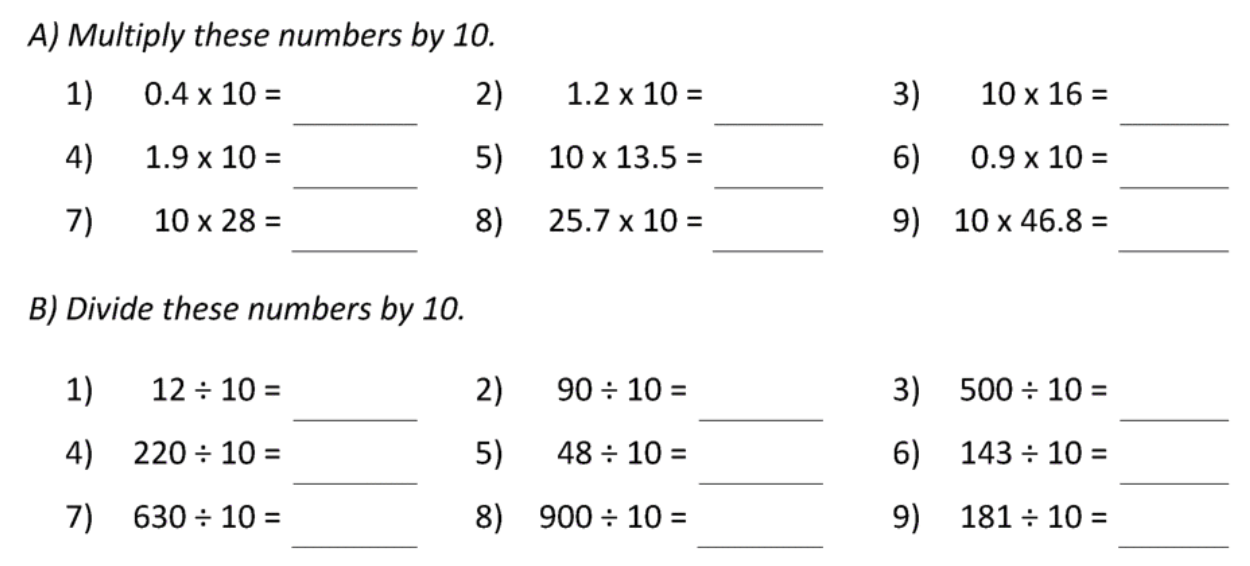 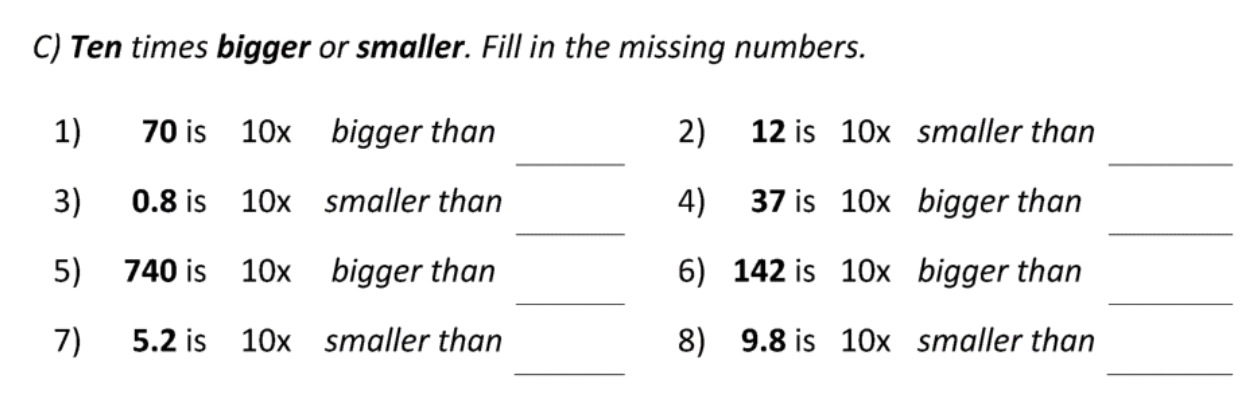 I can use the place value grid. I can use the tenths column. I can move everything one column in the appropriate direction. 